T.C.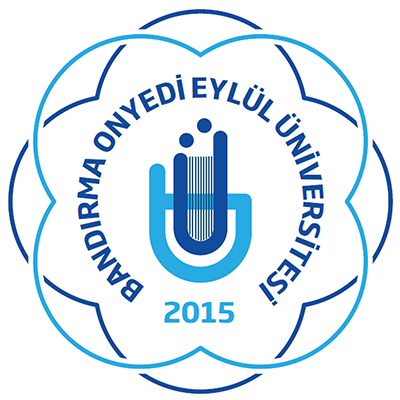 BANDIRMA ONYEDİ EYLÜL ÜNİVERSİTESİFEN BİLİMLERİ ENSTİTÜSÜ MÜDÜRLÜĞÜ .…… Anabilim Dalı BaşkanlığıDosya Kodu : 302.14.0		     			          Konu: ………….  Adlı Öğrencinin Tez Teslimi hk.(ABD Üst Yazısı EBYS imzalı)FEN BİLİMLERİ ENSTİTÜSÜ MÜDÜRLÜĞÜNE,	Enstitümüzün……………………………… Anabilim Dalı …………….……………. programına …………………… numara ile kayıtlı  Doktora  öğrencisi …………………………………….’nin  “Tez Teslim Formları”  ekte sunulmuştur.Gereğini ve bilgilerinizi arz ederim.										Anabilim Dalı Başkanı											e-İmzalıEK: 1- Tez Savunma Sınavı Jüri Öneri Formu        2- Öğrenci Tez Teslim Beyan Formu        3- Tez Benzerlik Raporu Uygunluk Formu        4- Sıkıştırılmış Dosyada Ciltsiz Tez (Kapak sayfası danışman onaylı, ıslak imzalı)	T.C. BANDIRMA ONYEDİ EYLÜL ÜNİVERSİTESİFEN BİLİMLERİ ENSTİTÜSÜ T.C.BANDIRMA ONYEDİ EYLÜL ÜNİVERSİTESİFEN BİLİMLERİ ENSTİTÜSÜ ÖĞRENCİ TEZ TESLİM BEYAN FORMUT.C.BANDIRMA ONYEDİ EYLÜL ÜNİVERSİTESİFEN BİLİMLERİ ENSTİTÜSÜ TEZ BENZERLİK RAPORU BAŞVURU VE UYGUNLUK FORMUÖĞRENCİNİNNumarası			:     Adı Soyadı			:     Programı			: Öğretim Yılı/Dönemi		:        Taramayı Yapan İmza                                                                                                                                    		                   TEZ SAVUNMA SINAVI JÜRİ ÖNERİ FORMUÖĞRENCİNİNNumarası			:     Adı Soyadı			:     Anabilim Dalı			: Programı			: Öğretim Yılı/Dönemi		:       *Toplam listedeki 7 Jüri üyesi için öneri yapılmalıdır.Anabilim Dalı			: Tez Adı:Programda Taranan Sayfa Sayısı:Tezin İntihal Yönünden Taranma Tarihi:Taranan Tezin Benzerlik Yüzdesi (%):Enstitü Benzerlik Yüzdesi Ölçütü (%):Enstitü Uygunluğu:Tezin Taratılma Gerekçesi:Danışmanım ile hazırlayarak tamamlamış olduğum Doktora tezimin benzerlik ön değerlendirmesi için yukarıda vermiş olduğum bilgilerin doğru olduğunu ve tezimle ilgili her türlü oluşabilecek hukuki sonuca razı olduğumu bilgilerinize arz ederim.  Tarih : Danışmanım ile hazırlayarak tamamlamış olduğum Doktora tezimin benzerlik ön değerlendirmesi için yukarıda vermiş olduğum bilgilerin doğru olduğunu ve tezimle ilgili her türlü oluşabilecek hukuki sonuca razı olduğumu bilgilerinize arz ederim.  Tarih : Danışmanım ile hazırlayarak tamamlamış olduğum Doktora tezimin benzerlik ön değerlendirmesi için yukarıda vermiş olduğum bilgilerin doğru olduğunu ve tezimle ilgili her türlü oluşabilecek hukuki sonuca razı olduğumu bilgilerinize arz ederim.  Tarih :                                               Öğrenci İmzaYukarıda danışmanı olduğum Doktora öğrencime ait tezin benzerlik ön değerlendirme talebinin ve elde edilen TURNITIN intihal tarama sonucunun bilgim dahilinde alındığını bilgilerinize arz ederim.Tarih : Yukarıda danışmanı olduğum Doktora öğrencime ait tezin benzerlik ön değerlendirme talebinin ve elde edilen TURNITIN intihal tarama sonucunun bilgim dahilinde alındığını bilgilerinize arz ederim.Tarih : Yukarıda danışmanı olduğum Doktora öğrencime ait tezin benzerlik ön değerlendirme talebinin ve elde edilen TURNITIN intihal tarama sonucunun bilgim dahilinde alındığını bilgilerinize arz ederim.Tarih : Danışman İmza